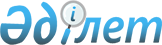 О внесении изменений и дополнений в решение областного маслихата от 13 декабря 2018 года № 288/26 "Об областном бюджете на 2019 - 2021 годы"Решение маслихата Павлодарской области от 27 сентября 2019 года № 378/34. Зарегистрировано Департаментом юстиции Павлодарской области 1 октября 2019 года № 6553
      В соответствии с пунктом 4 статьи 106 Бюджетного кодекса Республики Казахстан от 4 декабря 2008 года, подпунктом 1) пункта 1 статьи 6 Закона Республики Казахстан от 23 января 2001 года "О местном государственном управлении и самоуправлении в Республике Казахстан" Павлодарский областной маслихат РЕШИЛ:
      1. Внести в решение областного маслихата от 13 декабря 2018 года № 288/26 "Об областном бюджете на 2019 - 2021 годы" (зарегистрированное в Реестре государственной регистрации нормативных правовых актов за № 6178, опубликованное 25 декабря 2018 года в Эталонном контрольном банке нормативных правовых актов Республики Казахстан) следующие изменения и дополнения:
      в пункте 1:
      в подпункте 1):
      цифры "192814973" заменить цифрами "196616529";
      цифры "35554530" заменить цифрами "36078538";
      цифры "1116374" заменить цифрами "1122625";
      цифры "23434" заменить цифрами "25347";
      цифры "156120635" заменить цифрами "159390019";
      в подпункте 2) цифры "193779574" заменить цифрами "197759536";
      в подпункте 3):
      цифры "4926139" заменить цифрами "5606139";
      цифры "10010738" заменить цифрами "10690738";
      в подпункте 4):
      цифры "-794343" заменить цифрами "-874343";
      цифры "435657" заменить цифрами "355657";
      в подпункте 5) цифры "-5096397" заменить цифрами "-5874803";
      в подпункте 6) цифры "5096397" заменить цифрами "5874803";
      в пункте 2:
      в подпункте 3) цифры "52,6" заменить цифрами "55,2";
      в пункте 3:
      в подпункте 2) цифры "47,4" заменить цифрами "44,8";
      в пункте 7:
      цифры "1723613" заменить цифрами "1867819";
      цифры "79754" заменить цифрами "67793";
      цифры "1877090" заменить цифрами "1658690";
      цифры "419700" заменить цифрами "131973";
      цифры "58000" заменить цифрами "73261";
      цифры "1466351" заменить цифрами "1103974";
      цифры "1639193" заменить цифрами "1645889";
      цифры "40000" заменить цифрами "55000";
      цифры "126527" заменить цифрами "124429";
      дополнить абзацем следующего содержания:
      "499842 тысячи тенге - на софинансирование расходов по выплате государственной адресной социальной помощи.";
      в пункте 8:
      цифры "706088" заменить цифрами "606088";
      цифры "804533" заменить цифрами "806877";
      цифры "3772192" заменить цифрами "3777021";
      цифры "1479150" заменить цифрами "1567868";
      цифры "163677" заменить цифрами "117452";
      цифры "133681" заменить цифрами "122881";
      цифры "370557" заменить цифрами "470557";
      цифры "2212005" заменить цифрами "2044690";
      в пункте 9:
      цифры "1375844" заменить цифрами "3023705";
      цифры "1342777" заменить цифрами "2044085";
      цифры "4191600" заменить цифрами "4086128";
      цифры "8995589" заменить цифрами "9684588";
      цифры "381596" заменить цифрами "382860";
      цифры "1130509" заменить цифрами "1148150";
      пункт 10:
      дополнить абзацем следующего содержания:
      "96766 тысяч тенге - на развитие социальной и инженерной инфраструктуры в сельских населенных пунктах в рамках проекта "Ауыл-Ел бесігі".";
      в пункте 13 цифры "1829318" заменить цифрами "1769318";
      в пункте 14 цифры "387348" заменить цифрами "470348";
      приложения 1, 2, 3 к указанному решению изложить в новой редакции согласно приложениям 1, 2, 3 к настоящему решению.
      2. Контроль за исполнением настоящего решения возложить на постоянную комиссию областного маслихата по экономике и бюджету.
      3. Настоящее решение вводится в действие с 1 января 2019 года. Областной бюджет на 2019 год
(с изменениями и дополнениями) Областной бюджет на 2020 год
(с изменениями и дополнениями) Областной бюджет на 2021 год
(с изменениями и дополнениями)
					© 2012. РГП на ПХВ «Институт законодательства и правовой информации Республики Казахстан» Министерства юстиции Республики Казахстан
				
      Председатель сессии

Е. Арынов

      Секретарь областного маслихата

Б. Бексеитова
Приложение 1
к решению Павлодарского
областного маслихата (XXXIV
сессия, VI созыв) от 27 сентября
2019 года № 378/34Приложение 1
к решению Павлодарского
областного маслихата (XXVI
сессия, VI созыв) от 13 декабря
2018 года № 288/26
Категория
Категория
Категория
Категория
Сумма (тысяч тенге)
Класс
Класс
Класс
Сумма (тысяч тенге)
Подкласс
Подкласс
Сумма (тысяч тенге)
Наименование
Сумма (тысяч тенге)
1
2
3
4
5
1. Доходы
196 616 529
1
Налоговые поступления
36 078 538
01
Подоходный налог
11 091 088
2
Индивидуальный подоходный налог
11 091 088
03
Социальный налог
9 655 929
1
Социальный налог
9 655 929
05
Внутренние налоги на товары, работы и услуги
15 331 120
3
Поступления за использование природных и других ресурсов
15 273 020
4
Сборы за ведение предпринимательской и профессиональной деятельности
58 100
07
Прочие налоги
401
1
Прочие налоги
401
2
Неналоговые поступления
1 122 625
01
Доходы от государственной собственности
163 644
1
Поступления части чистого дохода государственных предприятий
43 727
3
Дивиденды на государственные пакеты акций, находящиеся в государственной собственности
146
4
Доходы на доли участия в юридических лицах, находящиеся в государственной собственности
2 875
5
Доходы от аренды имущества, находящегося в государственной собственности
78 903
7
Вознаграждения по кредитам, выданным из государственного бюджета
37 993
02
Поступления от реализации товаров (работ, услуг) государственными учреждениями, финансируемыми из государственного бюджета
750
1
Поступления от реализации товаров (работ, услуг) государственными учреждениями, финансируемыми из государственного бюджета
750
04
Штрафы, пени, санкции, взыскания, налагаемые государственными учреждениями, финансируемыми из государственного бюджета, а также содержащимися и финансируемыми из бюджета (сметы расходов) Национального Банка Республики Казахстан
680 187
1
Штрафы, пени, санкции, взыскания, налагаемые государственными учреждениями, финансируемыми из государственного бюджета, а также содержащимися и финансируемыми из бюджета (сметы расходов) Национального Банка Республики Казахстан, за исключением поступлений от организаций нефтяного сектора и в Фонд компенсации потерпевшим
680 187
06
Прочие неналоговые поступления
278 044
1
Прочие неналоговые поступления
278 044
3
Поступления от продажи основного капитала
25 347
01
Продажа государственного имущества, закрепленного за государственными учреждениями
25 347
1
Продажа государственного имущества, закрепленного за государственными учреждениями
25 347
4
Поступления трансфертов
159 390 019
01
Трансферты из нижестоящих органов государственного управления
31 844 597
2
Трансферты из районных (городов областного значения) бюджетов
31 844 597
02
Трансферты из вышестоящих органов государственного управления
127 545 422
1
Трансферты из республиканского бюджета
127 545 422
Функциональная группа
Функциональная группа
Функциональная группа
Функциональная группа
Функциональная группа
Сумма, (тысяч тенге)
Функциональная подгруппа
Функциональная подгруппа
Функциональная подгруппа
Функциональная подгруппа
Сумма, (тысяч тенге)
Администратор бюджетных программ
Администратор бюджетных программ
Администратор бюджетных программ
Сумма, (тысяч тенге)
Программа
Программа
Сумма, (тысяч тенге)
Наименование
Сумма, (тысяч тенге)
1
2
3
4
5
6
2. Затраты
197 759 536
01
Государственные услуги общего характера
3 688 022
1
Представительные, исполнительные и другие органы, выполняющие общие функции государственного управления
2 228 679
110
Аппарат маслихата области
61 698
001
Услуги по обеспечению деятельности маслихата области
61 698
120
Аппарат акима области
1 979 073
001
Услуги по обеспечению деятельности акима области
1 493 131
004
Капитальные расходы государственного органа
191 916
007
Капитальные расходы подведомственных государственных учреждений и организаций
98 680
009
Обеспечение и проведение выборов акимов городов районного значения, сел, поселков, сельских округов
8 715
013
Обеспечение деятельности Ассамблеи народа Казахстана области
186 631
282
Ревизионная комиссия области
187 908
001
Услуги по обеспечению деятельности ревизионной комиссии области
180 276
003
Капитальные расходы государственного органа
7 632
2
Финансовая деятельность
1 081 208
257
Управление финансов области
1 047 660
001
Услуги по реализации государственной политики в области исполнения местного бюджета и управления коммунальной собственностью
163 572
009
Приватизация, управление коммунальным имуществом, постприватизационная деятельность и регулирование споров, связанных с этим
17 172
013
Капитальные расходы государственного органа
1 200
028
Приобретение имущества в коммунальную собственность
625 716
113
Целевые текущие трансферты из местных бюджетов
240 000
718
Управление государственных закупок области
33 548
001
Услуги по реализации государственной политики в области государственных закупок на местном уровне
28 053
003
Капитальные расходы государственного органа
5 495
5
Планирование и статистическая деятельность
233 112
258
Управление экономики и бюджетного планирования области
233 112
001
Услуги по реализации государственной политики в области формирования и развития экономической политики, системы государственного планирования
228 177
061
Экспертиза и оценка документации по вопросам бюджетных инвестиций и государственно-частного партнерства, в том числе концессии
4 935
9
Прочие государственные услуги общего характера
145 023
700
Управление недропользования, окружающей среды и водных ресурсов области
99 360
001
Услуги по реализации государственной политики в сфере недропользования, окружающей среды и водных ресурсов на местном уровне
99 360
747
Управление информации и общественного развития области
45 663
078
Изучение и анализ религиозной ситуации в регионе
45 663
02
Оборона
291 389
1
Военные нужды
32 323
736
Управление по мобилизационной подготовке и гражданской защите области
32 323
003
Мероприятия в рамках исполнения всеобщей воинской обязанности
31 749
007
Подготовка территориальной обороны и территориальная оборона областного масштаба
574
2
Организация работы по чрезвычайным ситуациям
259 066
271
Управление строительства области
23 651
002
Развитие объектов мобилизационной подготовки и чрезвычайных ситуаций
23 651
287
Территориальный орган, уполномоченных органов в области чрезвычайных ситуаций природного и техногенного характера, гражданской обороны, финансируемый из областного бюджета
32 787
004
Предупреждение и ликвидация чрезвычайных ситуаций областного масштаба
32 787
736
Управление по мобилизационной подготовке и гражданской защите области
202 628
001
Услуги по реализации государственной политики на местном уровне в области мобилизационной подготовки и гражданской защиты
32 553
005
Мобилизационная подготовка и мобилизация областного масштаба
80 980
009
Капитальные расходы государственного органа
5 828
032
Капитальные расходы подведомственных государственных учреждений и организаций
83 267
03
Общественный порядок, безопасность, правовая, судебная, уголовно-исполнительная деятельность
6 708 180
1
Правоохранительная деятельность
6 708 180
252
Исполнительный орган внутренних дел, финансируемый из областного бюджета
6 708 180
001
Услуги по реализации государственной политики в области обеспечения охраны общественного порядка и безопасности на территории области
5 821 026
003
Поощрение граждан, участвующих в охране общественного порядка
6 900
006
Капитальные расходы государственного органа
880 254
04
Образование
28 589 681
2
Начальное, основное среднее и общее среднее образование
12 373 265
261
Управление образования области
10 198 874
003
Общеобразовательное обучение по специальным образовательным учебным программам
1 509 663
006
Общеобразовательное обучение одаренных детей в специализированных организациях образования
3 122 754
055
Дополнительное образование для детей
476 801
078
Целевые текущие трансферты районным (городов областного значения) бюджетам на увеличение оплаты труда учителей и педагогов-психологов организаций начального, основного и общего среднего образования
5 089 656
271
Управление строительства области
811 770
069
Строительство и реконструкция объектов дополнительного образования
249 036
079
Целевые трансферты на развитие районным (городов областного значения) бюджетам на строительство и реконструкцию объектов начального, основного среднего и общего среднего образования
553 258
086
Строительство и реконструкция объектов начального, основного среднего и общего среднего образования
9 476
746
Управление по развитию туризма и спорта области
1 362 621
006
Дополнительное образование для детей и юношества по спорту
731 741
007
Общеобразовательное обучение одаренных в спорте детей в специализированных организациях образования
630 880
4
Техническое и профессиональное, послесреднее образование
11 427 073
253
Управление здравоохранения области
387 716
043
Подготовка специалистов в организациях технического и профессионального, послесреднего образования
387 716
261
Управление образования области
6 792 927
024
Подготовка специалистов в организациях технического и профессионального образования
6 555 622
025
Подготовка специалистов в организациях послесреднего образования
237 305
271
Управление строительства области
4 246 430
099
Строительство и реконструкция объектов технического, профессионального и послесреднего образования
4 246 430
5
Переподготовка и повышение квалификации специалистов
1 575 265
120
Аппарат акима области
6 242
019
Обучение участников избирательного процесса
6 242
253
Управление здравоохранения области
1 830
003
Повышение квалификации и переподготовка кадров
1 830
261
Управление образования области
1 567 193
052
Повышение квалификации, подготовка и переподготовка кадров в рамках Государственной программы развития продуктивной занятости и массового предпринимательства на 2017 - 2021 годы "Еңбек"
1 567 193
6
Высшее и послевузовское образование
195 723
253
Управление здравоохранения области
125 593
057
Подготовка специалистов с высшим, послевузовским образованием и оказание социальной поддержки обучающимся
125 593
261
Управление образования области
70 130
057
Подготовка специалистов с высшим, послевузовским образованием и оказание социальной поддержки обучающимся
70 130
9
Прочие услуги в области образования
3 018 355
261
Управление образования области
3 018 355
001
Услуги по реализации государственной политики на местном уровне в области образования
134 357
004
Информатизация системы образования в областных государственных учреждениях образования
49 284
005
Приобретение и доставка учебников, учебно-методических комплексов для областных государственных учреждений образования
90 299
007
Проведение школьных олимпиад, внешкольных мероприятий и конкурсов областного масштаба
133 313
011
Обследование психического здоровья детей и подростков и оказание психолого-медико-педагогической консультативной помощи населению
226 807
029
Методическая работа
93 869
067
Капитальные расходы подведомственных государственных учреждений и организаций
422 607
113
Целевые текущие трансферты из местных бюджетов
1 867 819
05
Здравоохранение
11 349 225
2
Охрана здоровья населения
5 729 264
253
Управление здравоохранения области
1 304 619
006
Услуги по охране материнства и детства
195 189
007
Пропаганда здорового образа жизни
88 227
041
Дополнительное обеспечение гарантированного объема бесплатной медицинской помощи по решению местных представительных органов областей
1 020 402
042
Проведение медицинской организацией мероприятий, снижающих половое влечение, осуществляемые на основании решения суда
801
271
Управление строительства области
4 424 645
038
Строительство и реконструкция объектов здравоохранения
4 424 645
3
Специализированная медицинская помощь
1 004 609
253
Управление здравоохранения области
1 004 609
027
Централизованный закуп и хранение вакцин и других медицинских иммунобиологических препаратов для проведения иммунопрофилактики населения
1 004 609
5
Другие виды медицинской помощи
74 065
253
Управление здравоохранения области
74 065
029
Областные базы специального медицинского снабжения
74 065
9
Прочие услуги в области здравоохранения
4 541 287
253
Управление здравоохранения области
4 541 287
001
Услуги по реализации государственной политики на местном уровне в области здравоохранения
161 948
008
Реализация мероприятий по профилактике и борьбе со СПИД в Республике Казахстан
177 059
016
Обеспечение граждан бесплатным или льготным проездом за пределы населенного пункта на лечение
8 672
018
Информационно-аналитические услуги в области здравоохранения
19 510
030
Капитальные расходы государственных органов здравоохранения
410
033
Капитальные расходы медицинских организаций здравоохранения
4 173 688
06
Социальная помощь и социальное обеспечение
10 754 220
1
Социальное обеспечение
6 524 563
256
Управление координации занятости и социальных программ области
5 495 071
002
Предоставление специальных социальных услуг для престарелых и инвалидов в медико-социальных учреждениях (организациях) общего типа, в центрах оказания специальных социальных услуг, в центрах социального обслуживания
659 106
012
Предоставление специальных социальных услуг для детей-инвалидов в государственных медико-социальных учреждениях (организациях) для детей с нарушениями функций опорно-двигательного аппарата, в центрах оказания специальных социальных услуг, в центрах социального обслуживания
155 570
013
Предоставление специальных социальных услуг для инвалидов с психоневрологическими заболеваниями, в психоневрологических медико-социальных учреждениях (организациях), в центрах оказания специальных социальных услуг, в центрах социального обслуживания
1 203 688
014
Предоставление специальных социальных услуг для престарелых, инвалидов, в том числе детей-инвалидов, в реабилитационных центрах
167 038
015
Предоставление специальных социальных услуг для детей-инвалидов с психоневрологическими патологиями в детских психоневрологических медико-социальных учреждениях (организациях), в центрах оказания специальных социальных услуг, в центрах социального обслуживания
187 322
049
Целевые текущие трансферты районным (городов областного значения) бюджетам на выплату государственной адресной социальной помощи
3 023 705
056
Целевые текущие трансферты районным (городов областного значения) бюджетам на внедрение консультантов по социальной работе и ассистентов в Центрах занятости населения
98 642
261
Управление образования области
1 029 492
015
Социальное обеспечение сирот, детей, оставшихся без попечения родителей
1 018 586
037
Социальная реабилитация
10 906
2
Социальная помощь
371 249
256
Управление координации занятости и социальных программ области
371 249
003
Социальная поддержка инвалидов
340 427
055
Целевые текущие трансферты районным (городов областного значения) бюджетам на субсидирование затрат работодателя на создание специальных рабочих мест для трудоустройства инвалидов
30 822
9
Прочие услуги в области социальной помощи и социального обеспечения
3 858 408
256
Управление координации занятости и социальных программ области
3 786 105
001
Услуги по реализации государственной политики на местном уровне в области обеспечения занятости и реализации социальных программ для населения
133 903
011
Оплата услуг по зачислению, выплате и доставке пособий и других социальных выплат
341
019
Реализация текущих мероприятий, направленных на развитие рынка труда в рамках Государственной программы развития продуктивной занятости и массового предпринимательства на 2017 - 2021 годы "Еңбек"
11 010
037
Целевые текущие трансферты районным (городов областного значения) бюджетам на реализацию мероприятий, направленных на развитие рынка труда в рамках Государственной программы развития продуктивной занятости и массового предпринимательства на 2017 - 2021 годы "Еңбек"
2 303 236
044
Реализация миграционных мероприятий на местном уровне
11 497
045
Целевые текущие трансферты районным (городов областного значения) бюджетам на обеспечение прав и улучшение качества жизни инвалидов в Республике Казахстан
190 445
046
Обеспечение прав и улучшение качества жизни инвалидов в Республике Казахстан
295 615
053
Услуги по замене и настройке речевых процессоров к кохлеарным имплантам
21 525
054
Целевые текущие трансферты районным (городов областного значения) бюджетам на размещение государственного социального заказа в неправительственных организациях
229 648
067
Капитальные расходы подведомственных государственных учреждений и организаций
21 250
113
Целевые текущие трансферты из местных бюджетов
567 635
297
Управление труда области
72 303
001
Услуги по реализации государственной политики в области регулирования трудовых отношений на местном уровне
72 303
07
Жилищно-коммунальное хозяйство
33 294 666
1
Жилищное хозяйство
9 776 761
271
Управление строительства области
9 776 761
014
Целевые трансферты на развитие районным (городов областного значения) бюджетам на строительство и (или) реконструкцию жилья коммунального жилищного фонда
2 129 501
027
Целевые трансферты на развитие районным (городов областного значения) бюджетам на развитие и (или) обустройство инженерно-коммуникационной инфраструктуры
6 018 600
140
Целевые текущие трансферты районным (городов областного значения) бюджетам на приобретение жилья коммунального жилищного фонда для малообеспеченных многодетных семей
1 628 660
2
Коммунальное хозяйство
22 938 990
271
Управление строительства области
14 159 493
030
Развитие коммунального хозяйства
8 684
058
Целевые трансферты на развитие районным (городов областного значения) бюджетам на развитие системы водоснабжения и водоотведения в сельских населенных пунктах
14 150 809
279
Управление энергетики и жилищно-коммунального хозяйства области
8 779 497
001
Услуги по реализации государственной политики на местном уровне в области энергетики и жилищно-коммунального хозяйства
81 953
005
Капитальные расходы государственного органа 
1 758
010
Целевые трансферты на развитие районным (городов областного значения) бюджетам на развитие системы водоснабжения и водоотведения
6 631 134
032
Субсидирование стоимости услуг по подаче питьевой воды из особо важных групповых и локальных систем водоснабжения, являющихся безальтернативными источниками питьевого водоснабжения
110 629
113
Целевые текущие трансферты из местных бюджетов
1 713 690
114
Целевые трансферты на развитие из местных бюджетов
240 333
3
Благоустройство населенных пунктов
578 915
279
Управление энергетики и жилищно-коммунального хозяйства области
578 915
041
Проведение профилактической дезинсекции и дератизации (за исключением дезинсекции и дератизации на территории природных очагов инфекционных и паразитарных заболеваний, а также в очагах инфекционных и паразитарных заболеваний)
578 915
08
Культура, спорт, туризм и информационное пространство
8 189 804
1
Деятельность в области культуры
1 674 344
748
Управление культуры, развития языков и архивного дела области
1 674 344
005
Поддержка культурно-досуговой работы
289 880
007
Обеспечение сохранности историко-культурного наследия и доступа к ним
675 140
008
Поддержка театрального и музыкального искусства
709 324
2
Спорт
4 553 656
746
Управление по развитию туризма и спорта области
4 553 656
001
Услуги по реализации государственной политики на местном уровне в сфере развития туризма и спорта
74 580
002
Проведение спортивных соревнований на областном уровне
77 802
003
Подготовка и участие членов областных сборных команд по различным видам спорта на республиканских и международных спортивных соревнованиях
3 871 890
005
Капитальные расходы государственного органа
500
032
Капитальные расходы подведомственных государственных учреждений и организаций
206 911
113
Целевые текущие трансферты из местных бюджетов
321 973
3
Информационное пространство
1 210 863
747
Управление информации и общественного развития области
774 500
007
Услуги по проведению государственной информационной политики
774 500
748
Управление культуры, развития языков и архивного дела области
436 363
002
Развитие государственного языка и других языков народа Казахстана
40 622
009
Обеспечение функционирования областных библиотек
139 654
010
Обеспечение сохранности архивного фонда
256 087
4
Туризм
43 530
746
Управление по развитию туризма и спорта области
43 530
008
Регулирование туристской деятельности
43 530
9
Прочие услуги по организации культуры, спорта, туризма и информационного пространства
707 411
747
Управление информации и общественного развития области
432 882
001
Услуги по реализации государственной внутренней, молодежной политики и в сфере религиозной деятельности на местном уровне
187 435
003
Реализация мероприятий в сфере молодежной политики
245 029
005
Капитальные расходы государственного органа 
418
748
Управление культуры, развития языков и архивного дела области
274 529
001
Услуги по реализации государственной политики на местном уровне в области культуры, развития языков и архивного дела
132 706
032
Капитальные расходы подведомственных государственных учреждений и организаций
40 313
113
Целевые текущие трансферты из местных бюджетов
101 510
09
Топливно-энергетический комплекс и недропользование
4 335 050
1
Топливо и энергетика
4 335 050
279
Управление энергетики и жилищно-коммунального хозяйства области
4 196 414
011
Целевые трансферты на развитие районным (городов областного значения) бюджетам на развитие теплоэнергетической системы
4 196 414
700
Управление недропользования, окружающей среды и водных ресурсов области
138 636
081
Организация и проведение поисково-разведочных работ на подземные воды для хозяйственно-питьевого водоснабжения населенных пунктов
138 636
10
Сельское, водное, лесное, рыбное хозяйство, особо охраняемые природные территории, охрана окружающей среды и животного мира, земельные отношения
17 275 159
1
Сельское хозяйство
15 145 964
255
Управление сельского хозяйства области
15 145 964
001
Услуги по реализации государственной политики на местном уровне в сфере сельского хозяйства
172 539
002
Поддержка семеноводства
628 018
003
Капитальные расходы государственного органа
4 100
028
Услуги по транспортировке ветеринарных препаратов до пункта временного хранения
1 410
029
Мероприятия по борьбе с вредными организмами сельскохозяйственных культур
15 100
030
Централизованный закуп ветеринарных препаратов по профилактике и диагностике энзоотических болезней животных, услуг по их профилактике и диагностике, организация их хранения и транспортировки (доставки) местным исполнительным органам районов (городов областного значения)
40 858
041
Удешевление сельхозтоваропроизводителям стоимости гербицидов, биоагентов (энтомофагов) и биопрепаратов, предназначенных для обработки сельскохозяйственных культур в целях защиты растений
900 000
047
Субсидирование стоимости удобрений (за исключением органических)
766 000
050
Возмещение части расходов, понесенных субъектом агропромышленного комплекса, при инвестиционных вложениях
4 838 375
051
Субсидирование в рамках гарантирования и страхования займов субъектов агропромышленного комплекса
3 413
053
Субсидирование развития племенного животноводства, повышение продуктивности и качества продукции животноводства
4 838 475
054
Субсидирование заготовительным организациям в сфере агропромышленного комплекса суммы налога на добавленную стоимость, уплаченного в бюджет, в пределах исчисленного налога на добавленную стоимость
13 612
055
Субсидирование процентной ставки по кредитным и лизинговым обязательствам в рамках направления по финансовому оздоровлению субъектов агропромышленного комплекса
1 554
056
Субсидирование ставок вознаграждения при кредитовании, а также лизинге на приобретение сельскохозяйственных животных, техники и технологического оборудования
2 363 363
057
Субсидирование затрат перерабатывающих предприятий на закуп сельскохозяйственной продукции для производства продуктов ее глубокой переработки в сфере животноводства
392 239
060
Частичное гарантирование по микрокредитам в рамках Государственной программы развития продуктивной занятости и массового предпринимательства на 2017 - 2021 годы "Еңбек"
63 473
113
Целевые текущие трансферты из местных бюджетов
103 435
3
Лесное хозяйство
415 780
700
Управление недропользования, окружающей среды и водных ресурсов области
415 780
008
Охрана, защита, воспроизводство лесов и лесоразведение
415 780
5
Охрана окружающей среды
1 538 191
700
Управление недропользования, окружающей среды и водных ресурсов области
1 538 191
017
Мероприятия по охране окружающей среды
85 381
022
Развитие объектов охраны окружающей среды
1 452 810
6
Земельные отношения
175 224
251
Управление земельных отношений области
65 155
001
Услуги по реализации государственной политики в области регулирования земельных отношений на территории области
65 155
749
Управление градостроительного и земельного контроля области
110 069
001
Услуги по реализации государственной политики на местном уровне в сфере государственного архитектурно-строительного контроля и контроля за использованием и охраной земель
106 274
003
Капитальные расходы государственного органа
3 795
11
Промышленность, архитектурная, градостроительная и строительная деятельность
2 987 454
2
Архитектурная, градостроительная и строительная деятельность
2 987 454
271
Управление строительства области
2 821 981
001
Услуги по реализации государственной политики на местном уровне в области строительства
87 629
005
Капитальные расходы государственного органа
7 707
113
Целевые текущие трансферты из местных бюджетов
73 261
114
Целевые трансферты на развитие из местных бюджетов
2 653 384
272
Управление архитектуры и градостроительства области
165 473
001
Услуги по реализации государственной политики в области архитектуры и градостроительства на местном уровне
56 715
002
Разработка комплексных схем градостроительного развития и генеральных планов населенных пунктов
65 184
113
Целевые текущие трансферты из местных бюджетов
43 574
12
Транспорт и коммуникации
14 726 413
1
Автомобильный транспорт
12 996 205
268
Управление пассажирского транспорта и автомобильных дорог области
12 996 205
002
Развитие транспортной инфраструктуры
3 281 131
003
Обеспечение функционирования автомобильных дорог
868 141
027
Целевые текущие трансферты районным (городов областного значения) бюджетам на финансирование приоритетных проектов транспортной инфраструктуры
5 190 102
028
Реализация приоритетных проектов транспортной инфраструктуры
3 656 831
9
Прочие услуги в сфере транспорта и коммуникаций
1 730 208
268
Управление пассажирского транспорта и автомобильных дорог области
1 730 208
001
Услуги по реализации государственной политики на местном уровне в области транспорта и коммуникаций
84 319
113
Целевые текущие трансферты из местных бюджетов
1 645 889
13
Прочие
22 079 268
1
Регулирование экономической деятельности
2 113 446
271
Управление строительства области
2 113 446
040
Развитие инфраструктуры специальных экономических зон, индустриальных зон, индустриальных парков
2 113 446
3
Поддержка предпринимательской деятельности и защита конкуренции
2 863 929
271
Управление строительства области
992 618
051
Развитие индустриальной инфраструктуры в рамках Государственной программы поддержки и развития бизнеса "Дорожная карта бизнеса - 2020"
992 618
278
Управление предпринимательства и торговли области
1 871 311
004
Поддержка частного предпринимательства в рамках Государственной программы поддержки и развития бизнеса "Дорожная карта бизнеса - 2020"
43 000
006
Субсидирование процентной ставки по кредитам в рамках Государственной программы поддержки и развития бизнеса "Дорожная карта бизнеса - 2020"
1 407 286
007
Частичное гарантирование кредитов малому и среднему бизнесу в рамках Государственной программы поддержки и развития бизнеса "Дорожная карта бизнеса - 2020"
296 000
008
Поддержка предпринимательской деятельности
3 180
701
027
Частичное гарантирование по микрокредитам в рамках Государственной программы развития продуктивной занятости и массового предпринимательства на 2017 - 2021 годы "Еңбек"
81 845
082
Предоставление государственных грантов молодым предпринимателям для реализации новых бизнес-идей в рамках Государственной программы поддержки и развития бизнеса "Дорожная карта бизнеса - 2020"
40 000
9
Прочие
17 101 893
253
Управление здравоохранения области
1 224 617
058
Реализация мероприятий по социальной и инженерной инфраструктуре в сельских населенных пунктах в рамках проекта "Ауыл-Ел бесігі"
154 484
096
Выполнение государственных обязательств по проектам государственно-частного партнерства
1 070 133
256
Управление координации занятости и социальных программ области
76 221
096
Выполнение государственных обязательств по проектам государственно-частного партнерства
76 221
257
Управление финансов области
10 537 796
012
Резерв местного исполнительного органа области
470 348
059
Целевые текущие трансферты районным (городов областного значения) бюджетам на повышение заработной платы отдельных категорий гражданских служащих, работников организаций, содержащихся за счет средств государственного бюджета, работников казенных предприятий
9 684 588
065
Целевые текущие трансферты районным (городов областного значения) бюджетам на повышение заработной платы отдельных категорий административных государственных служащих
382 860
258
Управление экономики и бюджетного планирования области
34 193
003
Разработка или корректировка, а также проведение необходимых экспертиз технико-экономических обоснований местных бюджетных инвестиционных проектов и конкурсных документаций проектов государственно-частного партнерства, концессионных проектов, консультативное сопровождение проектов государственно-частного партнерства и концессионных проектов
34 193
261
Управление образования области
143 951
076
Целевые текущие трансферты районным (городов областного значения) бюджетам на реализацию мероприятий по социальной и инженерной инфраструктуре в сельских населенных пунктах в рамках проекта "Ауыл-Ел бесігі"
143 951
268
Управление пассажирского транспорта и автомобильных дорог области
921 911
052
Целевые текущие трансферты районным (городов областного значения) бюджетам на реализацию мероприятий по социальной и инженерной инфраструктуре в сельских населенных пунктах в рамках проекта "Ауыл-Ел бесігі"
921 911
271
Управление строительства области
96 766
095
Целевые трансферты на развитие районным (городов областного значения) бюджетам на развитие социальной и инженерной инфраструктуры в сельских населенных пунктах в рамках проекта "Ауыл-Ел бесігі"
96 766
278
Управление предпринимательства и торговли области
75 169
001
Услуги по реализации государственной политики на местном уровне в области развития предпринимательства и торговли
75 169
279
Управление энергетики и жилищно-коммунального хозяйства области
3 369 361
035
Целевые трансферты на развитие районным (городов областного значения) бюджетам на развитие инженерной инфраструктуры в рамках Программы развития регионов до 2020 года
860 464
058
Целевые текущие трансферты районным (городов областного значения) бюджетам на реализацию мероприятий по социальной и инженерной инфраструктуре в сельских населенных пунктах в рамках проекта "Ауыл-Ел бесігі"
115 895
084
Целевые трансферты на развитие районным (городов областного значения) бюджетам на реализацию бюджетных инвестиционных проектов в малых и моногородах
1 160 749
096
Выполнение государственных обязательств по проектам государственно-частного партнерства
1 232 253
280
Управление индустриально-инновационного развития области
621 908
001
Услуги по реализации государственной политики на местном уровне в области развития индустриально-инновационной деятельности
262 263
003
Капитальные расходы государственного органа
132 445
005
Реализация мероприятий в рамках государственной поддержки индустриально-инновационной деятельности
227 200
14
Обслуживание долга
54 321
1
Обслуживание долга
54 321
257
Управление финансов области
54 321
004
Обслуживание долга местных исполнительных органов 
40 089
016
Обслуживание долга местных исполнительных органов по выплате вознаграждений и иных платежей по займам из республиканского бюджета
14 232
15
Трансферты
33 436 684
1
Трансферты
33 436 684
257
Управление финансов области
33 436 684
007
Субвенции
27 470 442
011
Возврат неиспользованных (недоиспользованных) целевых трансфертов
5 622
024
Целевые текущие трансферты из нижестоящего бюджета на компенсацию потерь вышестоящего бюджета в связи с изменением законодательства
3 869 781
026
Целевые текущие трансферты из вышестоящего бюджета на компенсацию потерь нижестоящих бюджетов в связи с изменением законодательства
2 073 881
052
Возврат сумм неиспользованных (недоиспользованных) целевых трансфертов на развитие, выделенных в истекшем финансовом году, разрешенных доиспользовать по решению Правительства Республики Казахстан
16 958
3. Чистое бюджетное кредитование
5 606 139
Бюджетные кредиты
10 690 738
06
Социальная помощь и социальное обеспечение
146 000
9
Прочие услуги в области социальной помощи и социального обеспечения
146 000
278
Управление предпринимательства и торговли области
146 000
013
Предоставление бюджетных кредитов для содействия развитию предпринимательства в рамках Государственной программы развития продуктивной занятости и массового предпринимательства на 2017 - 2021 годы "Еңбек"
146 000
07
Жилищно-коммунальное хозяйство
6 810 516
1
Жилищное хозяйство
6 810 516
271
Управление строительства области
6 541 543
009
Кредитование районных (городов областного значения) бюджетов на проектирование и (или) строительство жилья
6 541 543
279
Управление энергетики и жилищно-коммунального хозяйства области
268 973
046
Кредитование районных (городов областного значения) бюджетов на реконструкцию и строительство систем тепло-, водоснабжения и водоотведения
268 973
10
Сельское, водное, лесное, рыбное хозяйство, особо охраняемые природные территории, охрана окружающей среды и животного мира, земельные отношения
3 336 551
1
Сельское хозяйство
2 465 426
255
Управление сельского хозяйства области
2 465 426
037
Предоставление бюджетных кредитов для содействия развитию предпринимательства в рамках Государственной программы развития продуктивной занятости и массового предпринимательства на 2017 - 2021 годы "Еңбек"
2 465 426
9
Прочие услуги в области сельского, водного, лесного, рыбного хозяйства, охраны окружающей среды и земельных отношений
871 125
258
Управление экономики и бюджетного планирования области
871 125
007
Бюджетные кредиты местным исполнительным органам для реализации мер социальной поддержки специалистов
871 125
13
Прочие
397 671
3
Поддержка предпринимательской деятельности и защита конкуренции
397 671
278
Управление предпринимательства и торговли области
397 671
069
Кредитование на содействие развитию предпринимательства в областных центрах и моногородах
397 671
5
Погашение бюджетных кредитов
5 084 599
01
Погашение бюджетных кредитов
5 084 599
1
Погашение бюджетных кредитов, выданных из государственного бюджета
5 008 448
2
Возврат сумм бюджетных кредитов
76 151
4. Сальдо по операциям с финансовыми активами
-874 343
Приобретение финансовых активов
355 657
13
Прочие
355 657
9
Прочие
355 657
278
Управление предпринимательства и торговли области
355 657
065
Формирование или увеличение уставного капитала юридических лиц
355 657
6
Поступления от продажи финансовых активов государства
1 230 000
01
Поступления от продажи финансовых активов государства
1 230 000
1
Поступления от продажи финансовых активов внутри страны
1 230 000
5. Дефицит (профицит) бюджета
-5 874 803
6. Финансирование дефицита (использование профицита) бюджета
5 874 803
7
Поступления займов
10 544 738
01
Внутренние государственные займы
10 544 738
1
Государственные эмиссионные ценные бумаги
6 541 543
2
Договоры займа
4 003 195
16
Погашение займов
5 116 659
1
Погашение займов
5 116 659
257
Управление финансов области
5 116 659
008
Погашение долга местного исполнительного органа
3 715 028
015
Погашение долга местного исполнительного органа перед вышестоящим бюджетом
1 325 480
018
Возврат неиспользованных бюджетных кредитов, выданных из республиканского бюджета
76 151
8
Используемые остатки бюджетных средств
446 724
01
Остатки бюджетных средств
446 724
1
Свободные остатки бюджетных средств
446 724Приложение 2
к решению Павлодарского
областного маслихата (XXXIV
сессия, VI созыв) от 27 сентября
2019 года № 378/34Приложение 2
к решению Павлодарского
областного маслихата (XXVI
сессия, VI созыв) от 13 декабря
2018 года № 288/26
Категория
Категория
Категория
Категория
Сумма (тысяч тенге)
Класс
Класс
Класс
Сумма (тысяч тенге)
Подкласс
Подкласс
Сумма (тысяч тенге)
Наименование
Сумма (тысяч тенге)
1
2
3
4
5
1. Доходы
111 596 522
1
Налоговые поступления
13 483 682
05
Внутренние налоги на товары, работы и услуги
13 483 682
3
Поступления за использование природных и других ресурсов
13 425 001
4
Сборы за ведение предпринимательской и профессиональной деятельности
58 681
2
Неналоговые поступления
133 400
01
Доходы от государственной собственности
92 300
1
Поступления части чистого дохода государственных предприятий
1 926
4
Доходы на доли участия в юридических лицах, находящиеся в государственной собственности
2 778
5
Доходы от аренды имущества, находящегося в государственной собственности
74 970
7
Вознаграждения по кредитам, выданным из государственного бюджета
12 626
06
Прочие неналоговые поступления
41 100
1
Прочие неналоговые поступления
41 100
3
Поступления от продажи основного капитала
900
01
Продажа государственного имущества, закрепленного за государственными учреждениями
900
1
Продажа государственного имущества, закрепленного за государственными учреждениями
900
4
Поступления трансфертов
97 978 540
01
Трансферты из нижестоящих органов государственного управления
53 366 043
2
Трансферты из районных (городов областного значения) бюджетов
53 366 043
02
Трансферты из вышестоящих органов государственного управления
44 612 497
1
Трансферты из республиканского бюджета
44 612 497
Функциональная группа
Функциональная группа
Функциональная группа
Функциональная группа
Функциональная группа
Сумма, (тысяч тенге)
Функциональная подгруппа
Функциональная подгруппа
Функциональная подгруппа
Функциональная подгруппа
Сумма, (тысяч тенге)
Администратор бюджетных программ
Администратор бюджетных программ
Администратор бюджетных программ
Сумма, (тысяч тенге)
Программа
Программа
Сумма, (тысяч тенге)
Наименование
Сумма, (тысяч тенге)
1
2
3
4
5
6
2. Затраты
111 550 926
01
Государственные услуги общего характера
2 266 725
1
Представительные, исполнительные и другие органы, выполняющие общие функции государственного управления
1 753 402
110
Аппарат маслихата области
59 630
001
Услуги по обеспечению деятельности маслихата области
59 630
120
Аппарат акима области
1 530 219
001
Услуги по обеспечению деятельности акима области
1 358 647
007
Капитальные расходы подведомственных государственных учреждений и организаций
3 457
009
Обеспечение и проведение выборов акимов городов районного значения, сел, поселков, сельских округов
9 573
013
Обеспечение деятельности Ассамблеи народа Казахстана области
158 542
282
Ревизионная комиссия области
163 553
001
Услуги по обеспечению деятельности ревизионной комиссии области
163 553
2
Финансовая деятельность
153 596
257
Управление финансов области
153 596
001
Услуги по реализации государственной политики в области исполнения местного бюджета и управления коммунальной собственностью
140 189
009
Приватизация, управление коммунальным имуществом, постприватизационная деятельность и регулирование споров, связанных с этим
13 407
5
Планирование и статистическая деятельность
221 312
258
Управление экономики и бюджетного планирования области
221 312
001
Услуги по реализации государственной политики в области формирования и развития экономической политики, системы государственного планирования
216 179
061
Экспертиза и оценка документации по вопросам бюджетных инвестиций и государственно-частного партнерства, в том числе концессии
5 133
9
Прочие государственные услуги общего характера
138 415
700
Управление недропользования, окружающей среды и водных ресурсов области
93 918
001
Услуги по реализации государственной политики в сфере недропользования, окружающей среды и водных ресурсов на местном уровне
93 918
747
Управление информации и общественного развития области
44 497
078
Изучение и анализ религиозной ситуации в регионе
44 497
02
Оборона
118 456
1
Военные нужды
31 102
736
Управление по мобилизационной подготовке и гражданской защите области
31 102
003
Мероприятия в рамках исполнения всеобщей воинской обязанности
31 102
2
Организация работы по чрезвычайным ситуациям
87 354
287
Территориальный орган, уполномоченных органов в области чрезвычайных ситуаций природного и техногенного характера, гражданской обороны, финансируемый из областного бюджета
34 099
004
Предупреждение и ликвидация чрезвычайных ситуаций областного масштаба
34 099
736
Управление по мобилизационной подготовке и гражданской защите области
53 255
005
Мобилизационная подготовка и мобилизация областного масштаба
53 255
03
Общественный порядок, безопасность, правовая, судебная, уголовно-исполнительная деятельность
4 850 896
1
Правоохранительная деятельность
4 850 896
252
Исполнительный орган внутренних дел, финансируемый из областного бюджета
4 850 896
001
Услуги по реализации государственной политики в области обеспечения охраны общественного порядка и безопасности на территории области
4 843 996
003
Поощрение граждан, участвующих в охране общественного порядка
6 900
04
Образование
13 557 562
2
Начальное, основное среднее и общее среднее образование
5 366 535
261
Управление образования области
4 388 322
003
Общеобразовательное обучение по специальным образовательным учебным программам
1 274 956
006
Общеобразовательное обучение одаренных детей в специализированных организациях образования
2 694 009
055
Дополнительное образование для детей
419 357
746
Управление по развитию туризма и спорта области
978 213
006
Дополнительное образование для детей и юношества по спорту
576 411
007
Общеобразовательное обучение одаренных в спорте детей в специализированных организациях образования
401 802
4
Техническое и профессиональное, послесреднее образование
7 062 207
253
Управление здравоохранения области
408 760
043
Подготовка специалистов в организациях технического и профессионального, послесреднего образования
408 760
261
Управление образования области
6 607 960
024
Подготовка специалистов в организациях технического и профессионального образования
6 365 543
025
Подготовка специалистов в организациях послесреднего образования
242 417
271
Управление строительства области
45 487
099
Строительство и реконструкция объектов технического, профессионального и послесреднего образования
45 487
5
Переподготовка и повышение квалификации специалистов
4 488
253
Управление здравоохранения области
4 488
003
Повышение квалификации и переподготовка кадров
4 488
6
Высшее и послевузовское образование
208 342
253
Управление здравоохранения области
142 257
057
Подготовка специалистов с высшим, послевузовским образованием и оказание социальной поддержки обучающимся
142 257
261
Управление образования области
66 085
057
Подготовка специалистов с высшим, послевузовским образованием и оказание социальной поддержки обучающимся
66 085
9
Прочие услуги в области образования
915 990
261
Управление образования области
915 990
001
Услуги по реализации государственной политики на местном уровне в области образования
118 927
004
Информатизация системы образования в областных государственных учреждениях образования
42 513
005
Приобретение и доставка учебников, учебно-методических комплексов для областных государственных учреждений образования
82 562
007
Проведение школьных олимпиад, внешкольных мероприятий и конкурсов областного масштаба
142 555
011
Обследование психического здоровья детей и подростков и оказание психолого-медико-педагогической консультативной помощи населению
237 406
019
Присуждение грантов областным государственным учреждениям образования за высокие показатели работы
35 360
029
Методическая работа
89 643
113
Целевые текущие трансферты из местных бюджетов
167 024
05
Здравоохранение
1 575 754
2
Охрана здоровья населения
1 152 346
253
Управление здравоохранения области
1 152 346
006
Услуги по охране материнства и детства
177 787
041
Дополнительное обеспечение гарантированного объема бесплатной медицинской помощи по решению местных представительных органов областей
974 559
3
Специализированная медицинская помощь
180 375
253
Управление здравоохранения области
180 375
027
Централизованный закуп и хранение вакцин и других медицинских иммунобиологических препаратов для проведения иммунопрофилактики населения
180 375
5
Другие виды медицинской помощи
63 233
253
Управление здравоохранения области
63 233
029
Областные базы специального медицинского снабжения
63 233
9
Прочие услуги в области здравоохранения
179 800
253
Управление здравоохранения области
179 800
001
Услуги по реализации государственной политики на местном уровне в области здравоохранения
147 152
008
Реализация мероприятий по профилактике и борьбе со СПИД в Республике Казахстан
4 170
016
Обеспечение граждан бесплатным или льготным проездом за пределы населенного пункта на лечение
8 187
018
Информационно-аналитические услуги в области здравоохранения
20 291
06
Социальная помощь и социальное обеспечение
3 573 925
1
Социальное обеспечение
3 117 919
256
Управление координации занятости и социальных программ области
2 125 122
002
Предоставление специальных социальных услуг для престарелых и инвалидов в медико-социальных учреждениях (организациях) общего типа, в центрах оказания специальных социальных услуг, в центрах социального обслуживания
595 668
012
Предоставление специальных социальных услуг для детей-инвалидов в государственных медико-социальных учреждениях (организациях) для детей с нарушениями функций опорно-двигательного аппарата, в центрах оказания специальных социальных услуг, в центрах социального обслуживания
118 603
013
Предоставление специальных социальных услуг для инвалидов с психоневрологическими заболеваниями, в психоневрологических медико-социальных учреждениях (организациях), в центрах оказания специальных социальных услуг, в центрах социального обслуживания
1 095 335
014
Предоставление специальных социальных услуг для престарелых, инвалидов, в том числе детей-инвалидов, в реабилитационных центрах
149 049
015
Предоставление специальных социальных услуг для детей-инвалидов с психоневрологическими патологиями в детских психоневрологических медико-социальных учреждениях (организациях), в центрах оказания специальных социальных услуг, в центрах социального обслуживания
166 467
261
Управление образования области
992 797
015
Социальное обеспечение сирот, детей, оставшихся без попечения родителей
950 613
037
Социальная реабилитация
42 184
2
Социальная помощь
266 161
256
Управление координации занятости и социальных программ области
266 161
003
Социальная поддержка инвалидов
266 161
9
Прочие услуги в области социальной помощи и социального обеспечения
189 845
256
Управление координации занятости и социальных программ области
120 697
001
Услуги по реализации государственной политики на местном уровне в области обеспечения занятости и реализации социальных программ для населения
111 675
011
Оплата услуг по зачислению, выплате и доставке пособий и других социальных выплат
355
044
Реализация миграционных мероприятий на местном уровне
8 667
297
Управление труда области
69 148
001
Услуги по реализации государственной политики в области регулирования трудовых отношений на местном уровне
69 148
07
Жилищно-коммунальное хозяйство
6 620 290
1
Жилищное хозяйство
2 860 418
271
Управление строительства области
2 860 418
014
Целевые трансферты на развитие районным (городов областного значения) бюджетам на строительство и (или) реконструкцию жилья коммунального жилищного фонда
2 537 533
027
Целевые трансферты на развитие районным (городов областного значения) бюджетам на развитие и (или) обустройство инженерно-коммуникационной инфраструктуры
322 885
2
Коммунальное хозяйство
3 157 562
271
Управление строительства области
746 564
058
Целевые трансферты на развитие районным (городов областного значения) бюджетам на развитие системы водоснабжения и водоотведения в сельских населенных пунктах
746 564
279
Управление энергетики и жилищно-коммунального хозяйства области
2 410 998
001
Услуги по реализации государственной политики на местном уровне в области энергетики и жилищно-коммунального хозяйства
78 694
010
Целевые трансферты на развитие районным (городов областного значения) бюджетам на развитие системы водоснабжения и водоотведения
2 179 202
032
Субсидирование стоимости услуг по подаче питьевой воды из особо важных групповых и локальных систем водоснабжения, являющихся безальтернативными источниками питьевого водоснабжения
153 102
3
Благоустройство населенных пунктов
602 310
279
Управление энергетики и жилищно-коммунального хозяйства области
602 310
041
Проведение профилактической дезинсекции и дератизации (за исключением дезинсекции и дератизации на территории природных очагов инфекционных и паразитарных заболеваний, а также в очагах инфекционных и паразитарных заболеваний)
602 310
08
Культура, спорт, туризм и информационное пространство
6 993 856
1
Деятельность в области культуры
1 308 790
748
Управление культуры, развития языков и архивного дела области
1 308 790
005
Поддержка культурно-досуговой работы
313 821
007
Обеспечение сохранности историко-культурного наследия и доступа к ним
321 834
008
Поддержка театрального и музыкального искусства
673 135
2
Спорт
4 074 404
746
Управление по развитию туризма и спорта области
4 074 404
001
Услуги по реализации государственной политики на местном уровне в сфере развития туризма и спорта
64 879
002
Проведение спортивных соревнований на областном уровне
92 334
003
Подготовка и участие членов областных сборных команд по различным видам спорта на республиканских и международных спортивных соревнованиях
3 917 191
3
Информационное пространство
1 058 863
747
Управление информации и общественного развития области
654 126
007
Услуги по проведению государственной информационной политики
654 126
748
Управление культуры, развития языков и архивного дела области
404 737
002
Развитие государственного языка и других языков народа Казахстана
48 074
009
Обеспечение функционирования областных библиотек
128 808
010
Обеспечение сохранности архивного фонда
227 855
4
Туризм
27 264
746
Управление по развитию туризма и спорта области
27 264
008
Регулирование туристской деятельности
27 264
9
Прочие услуги по организации культуры, спорта, туризма и информационного пространства
524 535
747
Управление информации и общественного развития области
393 844
001
Услуги по реализации государственной внутренней, молодежной политики и в сфере религиозной деятельности на местном уровне
185 208
003
Реализация мероприятий в сфере молодежной политики
208 636
748
Управление культуры, развития языков и архивного дела области
130 691
001
Услуги по реализации государственной политики на местном уровне в области культуры, развития языков и архивного дела
130 691
10
Сельское, водное, лесное, рыбное хозяйство, особо охраняемые природные территории, охрана окружающей среды и животного мира, земельные отношения
7 256 549
1
Сельское хозяйство
6 736 276
255
Управление сельского хозяйства области
6 736 276
001
Услуги по реализации государственной политики на местном уровне в сфере сельского хозяйства
166 629
002
Поддержка семеноводства
603 800
014
Субсидирование стоимости услуг по доставке воды сельскохозяйственным товаропроизводителям
175 000
028
Услуги по транспортировке ветеринарных препаратов до пункта временного хранения
3 545
029
Мероприятия по борьбе с вредными организмами сельскохозяйственных культур
25 236
041
Удешевление сельхозтоваропроизводителям стоимости гербицидов, биоагентов (энтомофагов) и биопрепаратов, предназначенных для обработки сельскохозяйственных культур в целях защиты растений
936 000
045
Определение сортовых и посевных качеств семенного и посадочного материала
37 881
047
Субсидирование стоимости удобрений (за исключением органических)
728 000
050
Возмещение части расходов, понесенных субъектом агропромышленного комплекса, при инвестиционных вложениях
233 800
053
Субсидирование развития племенного животноводства, повышение продуктивности и качества продукции животноводства
3 374 928
057
Субсидирование затрат перерабатывающих предприятий на закуп сельскохозяйственной продукции для производства продуктов ее глубокой переработки в сфере животноводства
392 239
059
Субсидирование затрат ревизионных союзов сельскохозяйственных кооперативов на проведение внутреннего аудита сельскохозяйственных кооперативов
4 098
113
Целевые текущие трансферты из местных бюджетов
55 120
3
Лесное хозяйство
306 171
700
Управление недропользования, окружающей среды и водных ресурсов области
306 171
008
Охрана, защита, воспроизводство лесов и лесоразведение
306 171
5
Охрана окружающей среды
53 212
700
Управление недропользования, окружающей среды и водных ресурсов области
53 212
017
Мероприятия по охране окружающей среды
53 212
6
Земельные отношения
160 890
251
Управление земельных отношений области
63 152
001
Услуги по реализации государственной политики в области регулирования земельных отношений на территории области
63 152
749
Управление градостроительного и земельного контроля области
97 738
001
Услуги по реализации государственной политики на местном уровне в сфере государственного архитектурно-строительного контроля и контроля за использованием и охраной земель
97 738
11
Промышленность, архитектурная, градостроительная и строительная деятельность
404 399
2
Архитектурная, градостроительная и строительная деятельность
404 399
271
Управление строительства области
359 631
001
Услуги по реализации государственной политики на местном уровне в области строительства
79 631
114
Целевые трансферты на развитие из местных бюджетов
280 000
272
Управление архитектуры и градостроительства области
44 768
001
Услуги по реализации государственной политики в области архитектуры и градостроительства на местном уровне
44 768
12
Транспорт и коммуникации
1 446 309
1
Автомобильный транспорт
1 365 874
268
Управление пассажирского транспорта и автомобильных дорог области
1 365 874
002
Развитие транспортной инфраструктуры
442 724
003
Обеспечение функционирования автомобильных дорог
923 150
9
Прочие услуги в сфере транспорта и коммуникаций
80 435
268
Управление пассажирского транспорта и автомобильных дорог области
80 435
001
Услуги по реализации государственной политики на местном уровне в области транспорта и коммуникаций 
80 435
13
Прочие
35 291 176
3
Поддержка предпринимательской деятельности и защита конкуренции
1 904 336
271
Управление строительства области
24 743
051
Развитие индустриальной инфраструктуры в рамках Государственной программы поддержки и развития бизнеса "Дорожная карта бизнеса - 2020"
24 743
278
Управление предпринимательства и торговли области
1 879 593
004
Поддержка частного предпринимательства в рамках Государственной программы поддержки и развития бизнеса "Дорожная карта бизнеса - 2020"
23 000
006
Субсидирование процентной ставки по кредитам в рамках Государственной программы поддержки и развития бизнеса "Дорожная карта бизнеса - 2020"
1 807 286
007
Частичное гарантирование кредитов малому и среднему бизнесу в рамках Государственной программы поддержки и развития бизнеса "Дорожная карта бизнеса - 2020"
46 000
008
Поддержка предпринимательской деятельности
3 307
9
Прочие
33 386 840
253
Управление здравоохранения области
1 040 228
096
Выполнение государственных обязательств по проектам государственно-частного партнерства
1 040 228
256
Управление координации занятости и социальных программ области
79 271
096
Выполнение государственных обязательств по проектам государственно-частного партнерства
79 271
257
Управление финансов области
277 500
012
Резерв местного исполнительного органа области
277 500
258
Управление экономики и бюджетного планирования области
30 208 157
003
Разработка или корректировка, а также проведение необходимых экспертиз технико-экономических обоснований местных бюджетных инвестиционных проектов и конкурсных документаций проектов государственно-частного партнерства, концессионных проектов, консультативное сопровождение проектов государственно-частного партнерства и концессионных проектов
9 561
008
Расходы на новые инициативы
30 198 596
278
Управление предпринимательства и торговли области
71 685
001
Услуги по реализации государственной политики на местном уровне в области развития предпринимательства и торговли
71 685
279
Управление энергетики и жилищно-коммунального хозяйства области
1 509 242
035
Целевые трансферты на развитие районным (городов областного значения) бюджетам на развитие инженерной инфраструктуры в рамках Программы развития регионов до 2020 года
33 333
084
Целевые трансферты на развитие районным (городов областного значения) бюджетам на реализацию бюджетных инвестиционных проектов в малых и моногородах
418 691
096
Выполнение государственных обязательств по проектам государственно-частного партнерства
1 057 218
280
Управление индустриально-инновационного развития области
200 757
001
Услуги по реализации государственной политики на местном уровне в области развития индустриально-инновационной деятельности
92 722
005
Реализация мероприятий в рамках государственной поддержки индустриально-инновационной деятельности
108 035
14
Обслуживание долга
25 647
1
Обслуживание долга
25 647
257
Управление финансов области
25 647
004
Обслуживание долга местных исполнительных органов
11 229
016
Обслуживание долга местных исполнительных органов по выплате вознаграждений и иных платежей по займам из республиканского бюджета
14 418
15
Трансферты
27 569 382
1
Трансферты
27 569 382
257
Управление финансов области
27 569 382
007
Субвенции
27 569 382
3. Чистое бюджетное кредитование
-7 771 455
5
Погашение бюджетных кредитов
7 771 455
01
Погашение бюджетных кредитов
7 771 455
1
Погашение бюджетных кредитов, выданных из государственного бюджета
7 771 455
4. Сальдо по операциям с финансовыми активами 
282 157
Приобретение финансовых активов
282 157
13
Прочие
282 157
9
Прочие
282 157
278
Управление предпринимательства и торговли области
282 157
065
Формирование или увеличение уставного капитала юридических лиц
282 157
5. Дефицит (профицит) бюджета
7 534 894
6. Финансирование дефицита (использование профицита) бюджета
-7 534 894
16
Погашение займов
7 534 894
1
Погашение займов
7 534 894
257
Управление финансов области
7 534 894
008
Погашение долга местного исполнительного органа
6 416 463
015
Погашение долга местного исполнительного органа перед вышестоящим бюджетом
1 118 431Приложение 3
к решению Павлодарского
областного маслихата (XXXIV
сессия, VI созыв) от 27 сентября
2019 года № 378/34Приложение 3
к решению Павлодарского
областного маслихата (XXVI
сессия, VI созыв) от 13 декабря
2018 года № 288/26
Категория
Категория
Категория
Категория
Сумма (тысяч тенге)
Класс
Класс
Класс
Сумма (тысяч тенге)
Подкласс
Подкласс
Сумма (тысяч тенге)
Наименование
Сумма (тысяч тенге)
1
2
3
4
5
1. Доходы
112 751 310
1
Налоговые поступления
14 645 864
05
Внутренние налоги на товары, работы и услуги
14 645 864
3
Поступления за использование природных и других ресурсов
14 586 596
4
Сборы за ведение предпринимательской и профессиональной деятельности
59 268
2
Неналоговые поступления
125 906
01
Доходы от государственной собственности
84 806
1
Поступления части чистого дохода государственных предприятий
2 003
4
Доходы на доли участия в юридических лицах, находящиеся в государственной собственности
2 778
5
Доходы от аренды имущества, находящегося в государственной собственности
78 719
7
Вознаграждения по кредитам, выданным из государственного бюджета
1 306
06
Прочие неналоговые поступления
41 100
1
Прочие неналоговые поступления
41 100
3
Поступления от продажи основного капитала
1 000
01
Продажа государственного имущества, закрепленного за государственными учреждениями
1 000
1
Продажа государственного имущества, закрепленного за государственными учреждениями
1 000
4
Поступления трансфертов
97 978 540
01
Трансферты из нижестоящих органов государственного управления
53 366 043
2
Трансферты из районных (городов областного значения) бюджетов
53 366 043
02
Трансферты из вышестоящих органов государственного управления
44 612 497
1
Трансферты из республиканского бюджета
44 612 497
Функциональная группа
Функциональная группа
Функциональная группа
Функциональная группа
Функциональная группа
Сумма, (тысяч тенге)
Функциональная подгруппа
Функциональная подгруппа
Функциональная подгруппа
Функциональная подгруппа
Сумма, (тысяч тенге)
Администратор бюджетных программ
Администратор бюджетных программ
Администратор бюджетных программ
Сумма, (тысяч тенге)
Программа
Программа
Сумма, (тысяч тенге)
Наименование
Сумма, (тысяч тенге)
1
2
3
4
5
6
2. Затраты
112 448 663
01
Государственные услуги общего характера
2 313 604
1
Представительные, исполнительные и другие органы, выполняющие общие функции государственного управления
1 797 070
110
Аппарат маслихата области
61 079
001
Услуги по обеспечению деятельности маслихата области
61 079
120
Аппарат акима области
1 569 858
001
Услуги по обеспечению деятельности акима области
1 397 127
007
Капитальные расходы подведомственных государственных учреждений и организаций
3 457
009
Обеспечение и проведение выборов акимов городов районного значения, сел, поселков, сельских округов
9 573
013
Обеспечение деятельности Ассамблеи народа Казахстана области
159 701
282
Ревизионная комиссия области
166 133
001
Услуги по обеспечению деятельности ревизионной комиссии области
166 133
2
Финансовая деятельность
155 768
257
Управление финансов области
155 768
001
Услуги по реализации государственной политики в области исполнения местного бюджета и управления коммунальной собственностью
142 361
009
Приватизация, управление коммунальным имуществом, постприватизационная деятельность и регулирование споров, связанных с этим
13 407
5
Планирование и статистическая деятельность
219 676
258
Управление экономики и бюджетного планирования области
219 676
001
Услуги по реализации государственной политики в области формирования и развития экономической политики, системы государственного планирования
219 676
9
Прочие государственные услуги общего характера
141 090
700
Управление недропользования, окружающей среды и водных ресурсов области
95 619
001
Услуги по реализации государственной политики в сфере недропользования, окружающей среды и водных ресурсов на местном уровне
95 619
747
Управление информации и общественного развития области
45 471
078
Изучение и анализ религиозной ситуации в регионе
45 471
02
Оборона
120 313
1
Военные нужды
31 102
736
Управление по мобилизационной подготовке и гражданской защите области
31 102
003
Мероприятия в рамках исполнения всеобщей воинской обязанности
31 102
2
Организация работы по чрезвычайным ситуациям
89 211
287
Территориальный орган, уполномоченных органов в области чрезвычайных ситуаций природного и техногенного характера, гражданской обороны, финансируемый из областного бюджета
35 463
004
Предупреждение и ликвидация чрезвычайных ситуаций областного масштаба
35 463
736
Управление по мобилизационной подготовке и гражданской защите области
53 748
005
Мобилизационная подготовка и мобилизация областного масштаба
53 748
03
Общественный порядок, безопасность, правовая, судебная, уголовно-исполнительная деятельность
4 916 106
1
Правоохранительная деятельность
4 916 106
252
Исполнительный орган внутренних дел, финансируемый из областного бюджета
4 916 106
001
Услуги по реализации государственной политики в области обеспечения охраны общественного порядка и безопасности на территории области
4 909 206
003
Поощрение граждан, участвующих в охране общественного порядка
6 900
04
Образование
13 703 551
2
Начальное, основное среднее и общее среднее образование
5 438 913
261
Управление образования области
4 448 215
003
Общеобразовательное обучение по специальным образовательным учебным программам
1 286 624
006
Общеобразовательное обучение одаренных детей в специализированных организациях образования
2 738 767
055
Дополнительное образование для детей
422 824
746
Управление по развитию туризма и спорта области
990 698
006
Дополнительное образование для детей и юношества по спорту
581 266
007
Общеобразовательное обучение одаренных в спорте детей в специализированных организациях образования
409 432
4
Техническое и профессиональное, послесреднее образование
7 114 432
253
Управление здравоохранения области
415 415
043
Подготовка специалистов в организациях технического и профессионального, послесреднего образования
415 415
261
Управление образования области
6 699 017
024
Подготовка специалистов в организациях технического и профессионального образования
6 454 002
025
Подготовка специалистов в организациях послесреднего образования
245 015
5
Переподготовка и повышение квалификации специалистов
4 667
253
Управление здравоохранения области
4 667
003
Повышение квалификации и переподготовка кадров
4 667
6
Высшее и послевузовское образование
214 033
253
Управление здравоохранения области
147 948
057
Подготовка специалистов с высшим, послевузовским образованием и оказание социальной поддержки обучающимся
147 948
261
Управление образования области
66 085
057
Подготовка специалистов с высшим, послевузовским образованием и оказание социальной поддержки обучающимся
66 085
9
Прочие услуги в области образования
931 506
261
Управление образования области
931 506
001
Услуги по реализации государственной политики на местном уровне в области образования
120 890
004
Информатизация системы образования в областных государственных учреждениях образования
42 838
005
Приобретение и доставка учебников, учебно-методических комплексов для областных государственных учреждений образования
85 864
007
Проведение школьных олимпиад, внешкольных мероприятий и конкурсов областного масштаба
148 257
011
Обследование психического здоровья детей и подростков и оказание психолого-медико-педагогической консультативной помощи населению
239 027
019
Присуждение грантов областным государственным учреждениям образования за высокие показатели работы
36 774
029
Методическая работа
90 832
113
Целевые текущие трансферты из местных бюджетов
167 024
05
Здравоохранение
1 611 618
2
Охрана здоровья населения
1 176 171
253
Управление здравоохранения области
1 176 171
006
Услуги по охране материнства и детства
179 526
041
Дополнительное обеспечение гарантированного объема бесплатной медицинской помощи по решению местных представительных органов областей
996 645
3
Специализированная медицинская помощь
187 590
253
Управление здравоохранения области
187 590
027
Централизованный закуп и хранение вакцин и других медицинских иммунобиологических препаратов для проведения иммунопрофилактики населения
187 590
5
Другие виды медицинской помощи
64 119
253
Управление здравоохранения области
64 119
029
Областные базы специального медицинского снабжения
64 119
9
Прочие услуги в области здравоохранения
183 738
253
Управление здравоохранения области
183 738
001
Услуги по реализации государственной политики на местном уровне в области здравоохранения
149 951
008
Реализация мероприятий по профилактике и борьбе со СПИД в Республике Казахстан
4 171
016
Обеспечение граждан бесплатным или льготным проездом за пределы населенного пункта на лечение
8 514
018
Информационно-аналитические услуги в области здравоохранения
21 102
06
Социальная помощь и социальное обеспечение
3 641 438
1
Социальное обеспечение
3 171 473
256
Управление координации занятости и социальных программ области
2 163 112
002
Предоставление специальных социальных услуг для престарелых и инвалидов в медико-социальных учреждениях (организациях) общего типа, в центрах оказания специальных социальных услуг, в центрах социального обслуживания
606 424
012
Предоставление специальных социальных услуг для детей-инвалидов в государственных медико-социальных учреждениях (организациях) для детей с нарушениями функций опорно-двигательного аппарата, в центрах оказания специальных социальных услуг, в центрах социального обслуживания
119 657
013
Предоставление специальных социальных услуг для инвалидов с психоневрологическими заболеваниями, в психоневрологических медико-социальных учреждениях (организациях), в центрах оказания специальных социальных услуг, в центрах социального обслуживания
1 116 957
014
Предоставление специальных социальных услуг для престарелых, инвалидов, в том числе детей-инвалидов, в реабилитационных центрах
151 163
015
Предоставление специальных социальных услуг для детей-инвалидов с психоневрологическими патологиями в детских психоневрологических медико-социальных учреждениях (организациях), в центрах оказания специальных социальных услуг, в центрах социального обслуживания
168 911
261
Управление образования области
1 008 361
015
Социальное обеспечение сирот, детей, оставшихся без попечения родителей
965 777
037
Социальная реабилитация
42 584
2
Социальная помощь
276 807
256
Управление координации занятости и социальных программ области
276 807
003
Социальная поддержка инвалидов
276 807
9
Прочие услуги в области социальной помощи и социального обеспечения
193 158
256
Управление координации занятости и социальных программ области
122 611
001
Услуги по реализации государственной политики на местном уровне в области обеспечения занятости и реализации социальных программ для населения
113 478
011
Оплата услуг по зачислению, выплате и доставке пособий и других социальных выплат
369
044
Реализация миграционных мероприятий на местном уровне
8 764
297
Управление труда области
70 547
001
Услуги по реализации государственной политики в области регулирования трудовых отношений на местном уровне
70 547
07
Жилищно-коммунальное хозяйство
2 325 596
1
Жилищное хозяйство
47 252
271
Управление строительства области
47 252
014
Целевые трансферты на развитие районным (городов областного значения) бюджетам на строительство и (или) реконструкцию жилья коммунального жилищного фонда
47 252
2
Коммунальное хозяйство
1 676 034
279
Управление энергетики и жилищно-коммунального хозяйства области
1 676 034
001
Услуги по реализации государственной политики на местном уровне в области энергетики и жилищно-коммунального хозяйства
80 251
010
Целевые трансферты на развитие районным (городов областного значения) бюджетам на развитие системы водоснабжения и водоотведения
1 437 797
032
Субсидирование стоимости услуг по подаче питьевой воды из особо важных групповых и локальных систем водоснабжения, являющихся безальтернативными источниками питьевого водоснабжения 
157 986
3
Благоустройство населенных пунктов
602 310
279
Управление энергетики и жилищно-коммунального хозяйства области
602 310
041
Проведение профилактической дезинсекции и дератизации (за исключением дезинсекции и дератизации на территории природных очагов инфекционных и паразитарных заболеваний, а также в очагах инфекционных и паразитарных заболеваний)
602 310
08
Культура, спорт, туризм и информационное пространство
7 199 355
1
Деятельность в области культуры
1 325 782
748
Управление культуры, развития языков и архивного дела области
1 325 782
005
Поддержка культурно-досуговой работы
322 267
007
Обеспечение сохранности историко-культурного наследия и доступа к ним
325 501
008
Поддержка театрального и музыкального искусства
678 014
2
Спорт
4 221 698
746
Управление по развитию туризма и спорта области
4 221 698
001
Услуги по реализации государственной политики на местном уровне в сфере развития туризма и спорта
66 107
002
Проведение спортивных соревнований на областном уровне
96 013
003
Подготовка и участие членов областных сборных команд по различным видам спорта на республиканских и международных спортивных соревнованиях
4 059 578
3
Информационное пространство
1 089 337
747
Управление информации и общественного развития области
680 291
007
Услуги по проведению государственной информационной политики
680 291
748
Управление культуры, развития языков и архивного дела области
409 046
002
Развитие государственного языка и других языков народа Казахстана
49 997
009
Обеспечение функционирования областных библиотек
129 692
010
Обеспечение сохранности архивного фонда
229 357
4
Туризм
28 355
746
Управление по развитию туризма и спорта области
28 355
008
Регулирование туристской деятельности
28 355
9
Прочие услуги по организации культуры, спорта, туризма и информационного пространства
534 183
747
Управление информации и общественного развития области
400 792
001
Услуги по реализации государственной внутренней, молодежной политики и в сфере религиозной деятельности на местном уровне
187 987
003
Реализация мероприятий в сфере молодежной политики
212 805
748
Управление культуры, развития языков и архивного дела области
133 391
001
Услуги по реализации государственной политики на местном уровне в области культуры, развития языков и архивного дела
133 391
10
Сельское, водное, лесное, рыбное хозяйство, особо охраняемые природные территории, охрана окружающей среды и животного мира, земельные отношения
7 185 222
1
Сельское хозяйство
6 659 499
255
Управление сельского хозяйства области
6 659 499
001
Услуги по реализации государственной политики на местном уровне в сфере сельского хозяйства
169 604
002
Поддержка семеноводства
603 800
014
Субсидирование стоимости услуг по доставке воды сельскохозяйственным товаропроизводителям
185 500
028
Услуги по транспортировке ветеринарных препаратов до пункта временного хранения
3 545
029
Мероприятия по борьбе с вредными организмами сельскохозяйственных культур
26 750
041
Удешевление сельхозтоваропроизводителям стоимости гербицидов, биоагентов (энтомофагов) и биопрепаратов, предназначенных для обработки сельскохозяйственных культур в целях защиты растений
973 000
045
Определение сортовых и посевных качеств семенного и посадочного материала
37 881
047
Субсидирование стоимости удобрений (за исключением органических)
757 000
053
Субсидирование развития племенного животноводства, повышение продуктивности и качества продукции животноводства
3 424 977
057
Субсидирование затрат перерабатывающих предприятий на закуп сельскохозяйственной продукции для производства продуктов ее глубокой переработки в сфере животноводства
415 773
059
Субсидирование затрат ревизионных союзов сельскохозяйственных кооперативов на проведение внутреннего аудита сельскохозяйственных кооперативов
4 344
113
Целевые текущие трансферты из местных бюджетов
57 325
3
Лесное хозяйство
308 664
700
Управление недропользования, окружающей среды и водных ресурсов области
308 664
008
Охрана, защита, воспроизводство лесов и лесоразведение
308 664
5
Охрана окружающей среды
55 341
700
Управление недропользования, окружающей среды и водных ресурсов области
55 341
017
Мероприятия по охране окружающей среды
55 341
6
Земельные отношения
161 718
251
Управление земельных отношений области
64 350
001
Услуги по реализации государственной политики в области регулирования земельных отношений на территории области
64 350
749
Управление градостроительного и земельного контроля области
97 368
001
Услуги по реализации государственной политики на местном уровне в сфере контроля за использованием и охраной земель
97 368
11
Промышленность, архитектурная, градостроительная и строительная деятельность
126 459
2
Архитектурная, градостроительная и строительная деятельность
126 459
271
Управление строительства области
81 137
001
Услуги по реализации государственной политики на местном уровне в области строительства
81 137
272
Управление архитектуры и градостроительства области
45 322
001
Услуги по реализации государственной политики в области архитектуры и градостроительства на местном уровне
45 322
12
Транспорт и коммуникации
962 831
1
Автомобильный транспорт
880 599
268
Управление пассажирского транспорта и автомобильных дорог области
880 599
003
Обеспечение функционирования автомобильных дорог
880 599
9
Прочие услуги в сфере транспорта и коммуникаций
82 232
268
Управление пассажирского транспорта и автомобильных дорог области
82 232
001
Услуги по реализации государственной политики на местном уровне в области транспорта и коммуникаций 
82 232
13
Прочие
40 758 366
3
Поддержка предпринимательской деятельности и защита конкуренции
3 440
278
Управление предпринимательства и торговли области
3 440
008
Поддержка предпринимательской деятельности
3 440
9
Прочие
40 754 926
253
Управление здравоохранения области
376 316
096
Выполнение государственных обязательств по проектам государственно-частного партнерства
376 316
256
Управление координации занятости и социальных программ области
82 441
096
Выполнение государственных обязательств по проектам государственно-частного партнерства
82 441
257
Управление финансов области
285 390
012
Резерв местного исполнительного органа области
285 390
258
Управление экономики и бюджетного планирования области
38 793 084
008
Расходы на новые инициативы
38 793 084
278
Управление предпринимательства и торговли области
73 131
001
Услуги по реализации государственной политики на местном уровне в области развития предпринимательства и торговли
73 131
279
Управление энергетики и жилищно-коммунального хозяйства области
937 748
096
Выполнение государственных обязательств по проектам государственно-частного партнерства
937 748
280
Управление индустриально-инновационного развития области
206 816
001
Услуги по реализации государственной политики на местном уровне в области развития индустриально-инновационной деятельности
94 460
005
Реализация мероприятий в рамках государственной поддержки индустриально-инновационной деятельности
112 356
14
Обслуживание долга
14 822
1
Обслуживание долга
14 822
257
Управление финансов области
14 822
016
Обслуживание долга местных исполнительных органов по выплате вознаграждений и иных платежей по займам из республиканского бюджета
14 822
15
Трансферты
27 569 382
1
Трансферты
27 569 382
257
Управление финансов области
27 569 382
007
Субвенции
27 569 382
3. Чистое бюджетное кредитование
-1 774 362
5
Погашение бюджетных кредитов
1 774 362
01
Погашение бюджетных кредитов
1 774 362
1
Погашение бюджетных кредитов, выданных из государственного бюджета
1 774 362
4. Сальдо по операциям с финансовыми активами
282 157
Приобретение финансовых активов
282 157
13
Прочие
282 157
9
Прочие
282 157
278
Управление предпринимательства и торговли области
282 157
065
Формирование или увеличение уставного капитала юридических лиц
282 157
5. Дефицит (профицит) бюджета
1 794 852
6. Финансирование дефицита (использование профицита) бюджета
-1 794 852
16
Погашение займов
1 794 852
1
Погашение займов
1 794 852
257
Управление финансов области
1 794 852
015
Погашение долга местного исполнительного органа перед вышестоящим бюджетом
1 794 852